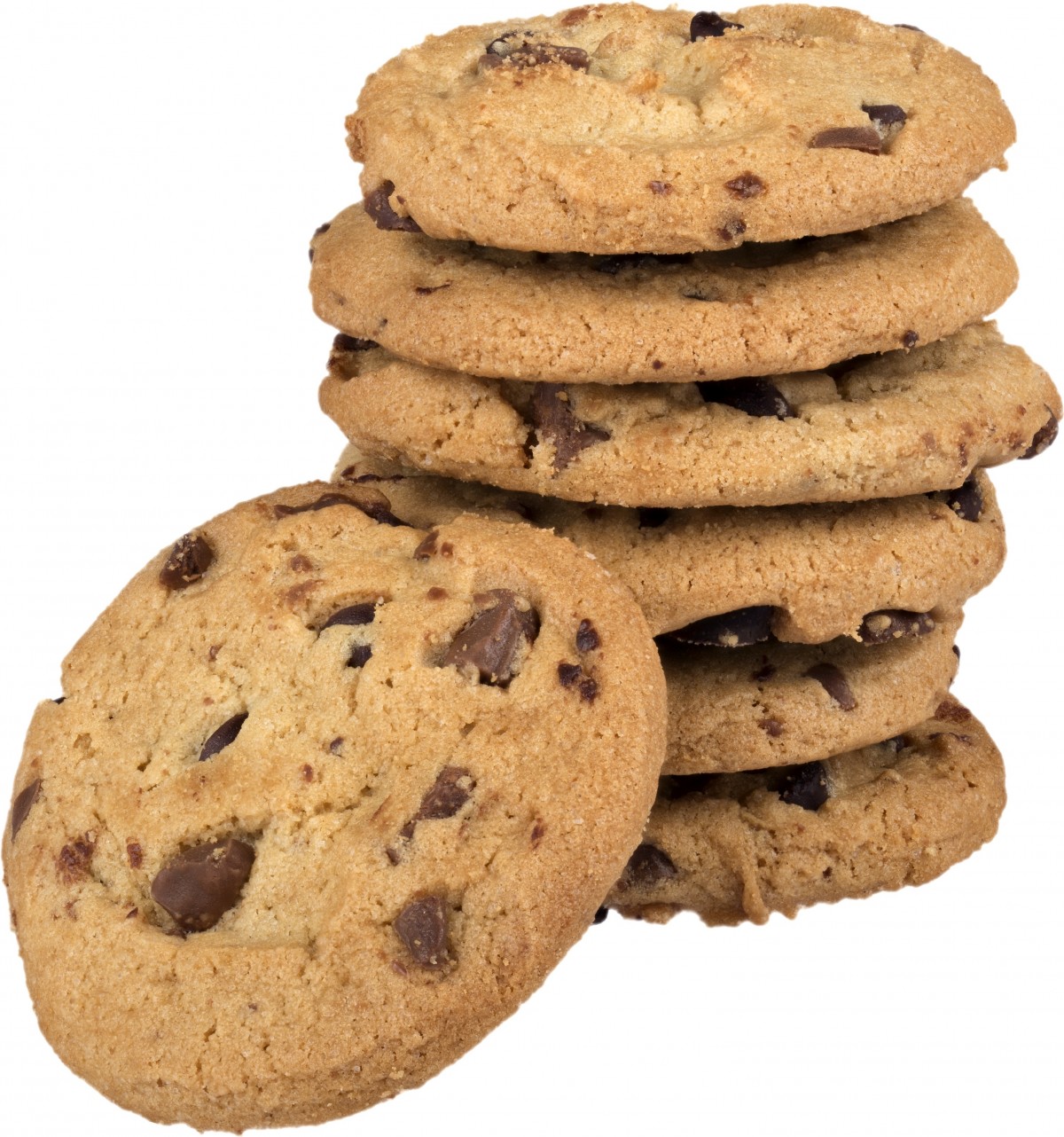 Cookie politikLundquist Consult
Cookie politikLundquist Consult
Cookies er små tekstfiler, som registreres i din browser, af de websider, du besøger. Cookies hjælper til at forbedre din oplevelse på siden. Vi anvender cookies til at forbedre din browser oplevelse, ved at huske dit besøg på siden. Hvis du udfylder en kontaktformular, anvender vi cookies til at huske dine informationer til næste gang. Tredjeparts cookies:

Vi anvender tredjeparts cookies til at registrere, hvordan du anvender vores webside, for eksempel: Hvilke sider du besøgte og hvor længe du besøgte dem. Dette hjælper til at give os en bedre forståelse af hvordan besøgende bruger websiden og hvordan de tilgår den. Du kan fravælge cookies, men dette kan påvirke funktionaliteten på siden. Cookies er små tekstfiler, som registreres i din browser, af de websider, du besøger. Cookies hjælper til at forbedre din oplevelse på siden. Vi anvender cookies til at forbedre din browser oplevelse, ved at huske dit besøg på siden. Hvis du udfylder en kontaktformular, anvender vi cookies til at huske dine informationer til næste gang. Tredjeparts cookies:

Vi anvender tredjeparts cookies til at registrere, hvordan du anvender vores webside, for eksempel: Hvilke sider du besøgte og hvor længe du besøgte dem. Dette hjælper til at give os en bedre forståelse af hvordan besøgende bruger websiden og hvordan de tilgår den. Du kan fravælge cookies, men dette kan påvirke funktionaliteten på siden. Cookies er små tekstfiler, som registreres i din browser, af de websider, du besøger. Cookies hjælper til at forbedre din oplevelse på siden. Vi anvender cookies til at forbedre din browser oplevelse, ved at huske dit besøg på siden. Hvis du udfylder en kontaktformular, anvender vi cookies til at huske dine informationer til næste gang. Tredjeparts cookies:

Vi anvender tredjeparts cookies til at registrere, hvordan du anvender vores webside, for eksempel: Hvilke sider du besøgte og hvor længe du besøgte dem. Dette hjælper til at give os en bedre forståelse af hvordan besøgende bruger websiden og hvordan de tilgår den. Du kan fravælge cookies, men dette kan påvirke funktionaliteten på siden. Cookies er små tekstfiler, som registreres i din browser, af de websider, du besøger. Cookies hjælper til at forbedre din oplevelse på siden. Vi anvender cookies til at forbedre din browser oplevelse, ved at huske dit besøg på siden. Hvis du udfylder en kontaktformular, anvender vi cookies til at huske dine informationer til næste gang. Tredjeparts cookies:

Vi anvender tredjeparts cookies til at registrere, hvordan du anvender vores webside, for eksempel: Hvilke sider du besøgte og hvor længe du besøgte dem. Dette hjælper til at give os en bedre forståelse af hvordan besøgende bruger websiden og hvordan de tilgår den. Du kan fravælge cookies, men dette kan påvirke funktionaliteten på siden. Cookies er små tekstfiler, som registreres i din browser, af de websider, du besøger. Cookies hjælper til at forbedre din oplevelse på siden. Vi anvender cookies til at forbedre din browser oplevelse, ved at huske dit besøg på siden. Hvis du udfylder en kontaktformular, anvender vi cookies til at huske dine informationer til næste gang. Tredjeparts cookies:

Vi anvender tredjeparts cookies til at registrere, hvordan du anvender vores webside, for eksempel: Hvilke sider du besøgte og hvor længe du besøgte dem. Dette hjælper til at give os en bedre forståelse af hvordan besøgende bruger websiden og hvordan de tilgår den. Du kan fravælge cookies, men dette kan påvirke funktionaliteten på siden. Cookies er små tekstfiler, som registreres i din browser, af de websider, du besøger. Cookies hjælper til at forbedre din oplevelse på siden. Vi anvender cookies til at forbedre din browser oplevelse, ved at huske dit besøg på siden. Hvis du udfylder en kontaktformular, anvender vi cookies til at huske dine informationer til næste gang. Tredjeparts cookies:

Vi anvender tredjeparts cookies til at registrere, hvordan du anvender vores webside, for eksempel: Hvilke sider du besøgte og hvor længe du besøgte dem. Dette hjælper til at give os en bedre forståelse af hvordan besøgende bruger websiden og hvordan de tilgår den. Du kan fravælge cookies, men dette kan påvirke funktionaliteten på siden. Cookies er små tekstfiler, som registreres i din browser, af de websider, du besøger. Cookies hjælper til at forbedre din oplevelse på siden. Vi anvender cookies til at forbedre din browser oplevelse, ved at huske dit besøg på siden. Hvis du udfylder en kontaktformular, anvender vi cookies til at huske dine informationer til næste gang. Tredjeparts cookies:

Vi anvender tredjeparts cookies til at registrere, hvordan du anvender vores webside, for eksempel: Hvilke sider du besøgte og hvor længe du besøgte dem. Dette hjælper til at give os en bedre forståelse af hvordan besøgende bruger websiden og hvordan de tilgår den. Du kan fravælge cookies, men dette kan påvirke funktionaliteten på siden. Cookies er små tekstfiler, som registreres i din browser, af de websider, du besøger. Cookies hjælper til at forbedre din oplevelse på siden. Vi anvender cookies til at forbedre din browser oplevelse, ved at huske dit besøg på siden. Hvis du udfylder en kontaktformular, anvender vi cookies til at huske dine informationer til næste gang. Tredjeparts cookies:

Vi anvender tredjeparts cookies til at registrere, hvordan du anvender vores webside, for eksempel: Hvilke sider du besøgte og hvor længe du besøgte dem. Dette hjælper til at give os en bedre forståelse af hvordan besøgende bruger websiden og hvordan de tilgår den. Du kan fravælge cookies, men dette kan påvirke funktionaliteten på siden. Cookies er små tekstfiler, som registreres i din browser, af de websider, du besøger. Cookies hjælper til at forbedre din oplevelse på siden. Vi anvender cookies til at forbedre din browser oplevelse, ved at huske dit besøg på siden. Hvis du udfylder en kontaktformular, anvender vi cookies til at huske dine informationer til næste gang. Tredjeparts cookies:

Vi anvender tredjeparts cookies til at registrere, hvordan du anvender vores webside, for eksempel: Hvilke sider du besøgte og hvor længe du besøgte dem. Dette hjælper til at give os en bedre forståelse af hvordan besøgende bruger websiden og hvordan de tilgår den. Du kan fravælge cookies, men dette kan påvirke funktionaliteten på siden. Cookies er små tekstfiler, som registreres i din browser, af de websider, du besøger. Cookies hjælper til at forbedre din oplevelse på siden. Vi anvender cookies til at forbedre din browser oplevelse, ved at huske dit besøg på siden. Hvis du udfylder en kontaktformular, anvender vi cookies til at huske dine informationer til næste gang. Tredjeparts cookies:

Vi anvender tredjeparts cookies til at registrere, hvordan du anvender vores webside, for eksempel: Hvilke sider du besøgte og hvor længe du besøgte dem. Dette hjælper til at give os en bedre forståelse af hvordan besøgende bruger websiden og hvordan de tilgår den. Du kan fravælge cookies, men dette kan påvirke funktionaliteten på siden. Cookies er små tekstfiler, som registreres i din browser, af de websider, du besøger. Cookies hjælper til at forbedre din oplevelse på siden. Vi anvender cookies til at forbedre din browser oplevelse, ved at huske dit besøg på siden. Hvis du udfylder en kontaktformular, anvender vi cookies til at huske dine informationer til næste gang. Tredjeparts cookies:

Vi anvender tredjeparts cookies til at registrere, hvordan du anvender vores webside, for eksempel: Hvilke sider du besøgte og hvor længe du besøgte dem. Dette hjælper til at give os en bedre forståelse af hvordan besøgende bruger websiden og hvordan de tilgår den. Du kan fravælge cookies, men dette kan påvirke funktionaliteten på siden. Cookies er små tekstfiler, som registreres i din browser, af de websider, du besøger. Cookies hjælper til at forbedre din oplevelse på siden. Vi anvender cookies til at forbedre din browser oplevelse, ved at huske dit besøg på siden. Hvis du udfylder en kontaktformular, anvender vi cookies til at huske dine informationer til næste gang. Tredjeparts cookies:

Vi anvender tredjeparts cookies til at registrere, hvordan du anvender vores webside, for eksempel: Hvilke sider du besøgte og hvor længe du besøgte dem. Dette hjælper til at give os en bedre forståelse af hvordan besøgende bruger websiden og hvordan de tilgår den. Du kan fravælge cookies, men dette kan påvirke funktionaliteten på siden. Cookies er små tekstfiler, som registreres i din browser, af de websider, du besøger. Cookies hjælper til at forbedre din oplevelse på siden. Vi anvender cookies til at forbedre din browser oplevelse, ved at huske dit besøg på siden. Hvis du udfylder en kontaktformular, anvender vi cookies til at huske dine informationer til næste gang. Tredjeparts cookies:

Vi anvender tredjeparts cookies til at registrere, hvordan du anvender vores webside, for eksempel: Hvilke sider du besøgte og hvor længe du besøgte dem. Dette hjælper til at give os en bedre forståelse af hvordan besøgende bruger websiden og hvordan de tilgår den. Du kan fravælge cookies, men dette kan påvirke funktionaliteten på siden. Cookies er små tekstfiler, som registreres i din browser, af de websider, du besøger. Cookies hjælper til at forbedre din oplevelse på siden. Vi anvender cookies til at forbedre din browser oplevelse, ved at huske dit besøg på siden. Hvis du udfylder en kontaktformular, anvender vi cookies til at huske dine informationer til næste gang. Tredjeparts cookies:

Vi anvender tredjeparts cookies til at registrere, hvordan du anvender vores webside, for eksempel: Hvilke sider du besøgte og hvor længe du besøgte dem. Dette hjælper til at give os en bedre forståelse af hvordan besøgende bruger websiden og hvordan de tilgår den. Du kan fravælge cookies, men dette kan påvirke funktionaliteten på siden. Cookies er små tekstfiler, som registreres i din browser, af de websider, du besøger. Cookies hjælper til at forbedre din oplevelse på siden. Vi anvender cookies til at forbedre din browser oplevelse, ved at huske dit besøg på siden. Hvis du udfylder en kontaktformular, anvender vi cookies til at huske dine informationer til næste gang. Tredjeparts cookies:

Vi anvender tredjeparts cookies til at registrere, hvordan du anvender vores webside, for eksempel: Hvilke sider du besøgte og hvor længe du besøgte dem. Dette hjælper til at give os en bedre forståelse af hvordan besøgende bruger websiden og hvordan de tilgår den. Du kan fravælge cookies, men dette kan påvirke funktionaliteten på siden. Cookies er små tekstfiler, som registreres i din browser, af de websider, du besøger. Cookies hjælper til at forbedre din oplevelse på siden. Vi anvender cookies til at forbedre din browser oplevelse, ved at huske dit besøg på siden. Hvis du udfylder en kontaktformular, anvender vi cookies til at huske dine informationer til næste gang. Tredjeparts cookies:

Vi anvender tredjeparts cookies til at registrere, hvordan du anvender vores webside, for eksempel: Hvilke sider du besøgte og hvor længe du besøgte dem. Dette hjælper til at give os en bedre forståelse af hvordan besøgende bruger websiden og hvordan de tilgår den. Du kan fravælge cookies, men dette kan påvirke funktionaliteten på siden. Cookies er små tekstfiler, som registreres i din browser, af de websider, du besøger. Cookies hjælper til at forbedre din oplevelse på siden. Vi anvender cookies til at forbedre din browser oplevelse, ved at huske dit besøg på siden. Hvis du udfylder en kontaktformular, anvender vi cookies til at huske dine informationer til næste gang. Tredjeparts cookies:

Vi anvender tredjeparts cookies til at registrere, hvordan du anvender vores webside, for eksempel: Hvilke sider du besøgte og hvor længe du besøgte dem. Dette hjælper til at give os en bedre forståelse af hvordan besøgende bruger websiden og hvordan de tilgår den. Du kan fravælge cookies, men dette kan påvirke funktionaliteten på siden. Cookies er små tekstfiler, som registreres i din browser, af de websider, du besøger. Cookies hjælper til at forbedre din oplevelse på siden. Vi anvender cookies til at forbedre din browser oplevelse, ved at huske dit besøg på siden. Hvis du udfylder en kontaktformular, anvender vi cookies til at huske dine informationer til næste gang. Tredjeparts cookies:

Vi anvender tredjeparts cookies til at registrere, hvordan du anvender vores webside, for eksempel: Hvilke sider du besøgte og hvor længe du besøgte dem. Dette hjælper til at give os en bedre forståelse af hvordan besøgende bruger websiden og hvordan de tilgår den. Du kan fravælge cookies, men dette kan påvirke funktionaliteten på siden. Cookies er små tekstfiler, som registreres i din browser, af de websider, du besøger. Cookies hjælper til at forbedre din oplevelse på siden. Vi anvender cookies til at forbedre din browser oplevelse, ved at huske dit besøg på siden. Hvis du udfylder en kontaktformular, anvender vi cookies til at huske dine informationer til næste gang. Tredjeparts cookies:

Vi anvender tredjeparts cookies til at registrere, hvordan du anvender vores webside, for eksempel: Hvilke sider du besøgte og hvor længe du besøgte dem. Dette hjælper til at give os en bedre forståelse af hvordan besøgende bruger websiden og hvordan de tilgår den. Du kan fravælge cookies, men dette kan påvirke funktionaliteten på siden. Cookies er små tekstfiler, som registreres i din browser, af de websider, du besøger. Cookies hjælper til at forbedre din oplevelse på siden. Vi anvender cookies til at forbedre din browser oplevelse, ved at huske dit besøg på siden. Hvis du udfylder en kontaktformular, anvender vi cookies til at huske dine informationer til næste gang. Tredjeparts cookies:

Vi anvender tredjeparts cookies til at registrere, hvordan du anvender vores webside, for eksempel: Hvilke sider du besøgte og hvor længe du besøgte dem. Dette hjælper til at give os en bedre forståelse af hvordan besøgende bruger websiden og hvordan de tilgår den. Du kan fravælge cookies, men dette kan påvirke funktionaliteten på siden. 